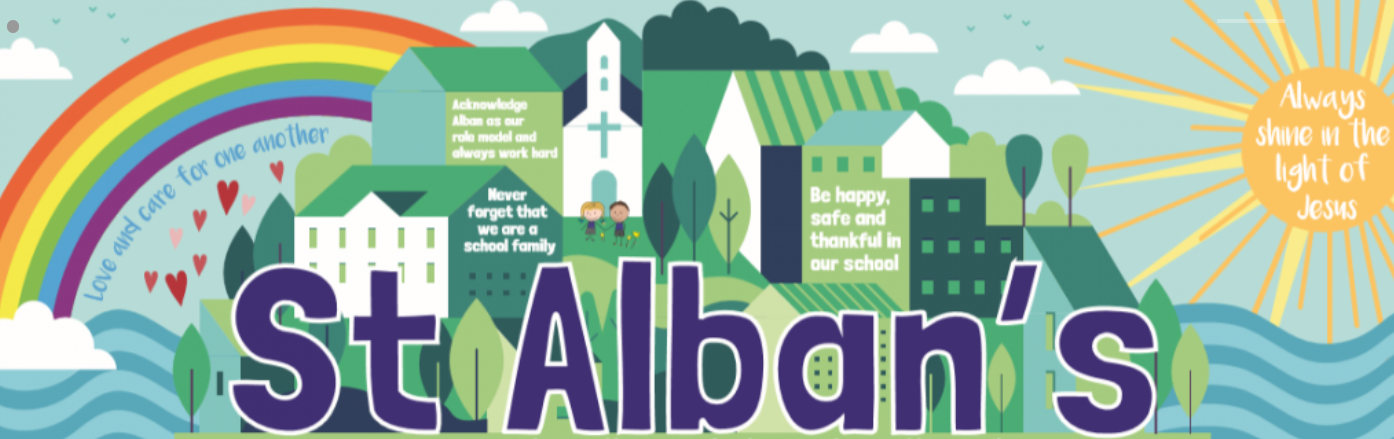 First few weeksAutumn 1Autumn 2Spring 1Spring 2Summer 1Summer 2PurposesBasic skills refocus(E) Poetry – Share with others in Key stage.  (I) Instructions(E) Story – Re-tell (N) Dogger and Nativity(E) Performance Poetry – Share (E) Letter writing(E) Poetry – performance(E) Narrative – retell WGW(I) Trip recount?(I) Polar animal factfiles (E) Narrative – PWWTFO(I) Instructions(e) Narrative - Retell Wombat goes walkabout(I)Recount of sports day for parents(I) Retell story for final piece in KS1Topic Driver-Physics  - seasonal changesHistory - ToysBiology - plantsGeography – Polar ExplorersBiology - PlantsGeography – Derby DetectivesTextsThe Invisible stringSilly BillyRavi’s roarTree – Seasons come and goSeason poetryDoggerThe NativityWombat goes walkaboutThe Koala who couldLost and FoundThe penguin who wanted to find outThe enormous turnipThe last wolfWilly the WizardFlorence NightingaleNC ObjectivesWriting own namePhonicsIntial teacher assessmentsMental health and routines at schoolUsing –ing, –ed, –er and –est where no change is needed in the spelling of root wordsUsing the spelling rule for adding –s or –es as the plural marker for nouns and the third person singular marker for verbsBeginning to punctuate sentences using a capital letter and a full stop, question mark or exclamation markConsolidation and specific class gaps.